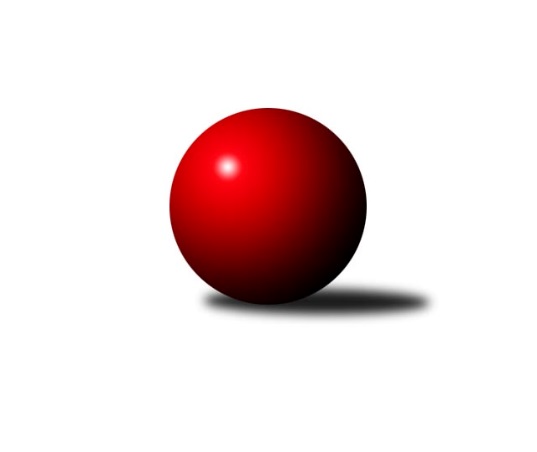 Č.17Ročník 2023/2024	10.3.2024Nejlepšího výkonu v tomto kole: 1720 dosáhlo družstvo: TJ Horní Benešov ˝D˝Meziokresní přebor-Bruntál, Opava 2023/2024Výsledky 17. kolaSouhrnný přehled výsledků:TJ Horní Benešov ˝D˝	- TJ Horní Benešov ˝E˝	8:2	1720:1614		19.2.TJ Sokol Chvalíkovice ˝B˝	- TJ  Břidličná ˝C˝	10:0	1643:1491		4.3.KS Moravský Beroun B	- SKK Jeseník ˝B˝	8:2	1569:1503		4.3.TJ Opava ˝D˝	- TJ Břidličná ˝B˝	6:4	1683:1658		5.3.TJ Opava ˝E˝	- TJ Opava ˝F˝		dohrávka		27.3.Tabulka družstev:	1.	TJ Sokol Chvalíkovice ˝B˝	16	14	0	2	113 : 47 	 	 1625	28	2.	KK Rýmařov ˝C˝	15	12	0	3	105 : 45 	 	 1640	24	3.	TJ Horní Benešov ˝D˝	16	11	0	5	100 : 60 	 	 1551	22	4.	TJ Opava ˝D˝	15	10	0	5	89 : 61 	 	 1637	20	5.	TJ Horní Benešov ˝E˝	15	8	0	7	83 : 67 	 	 1601	16	6.	KS Moravský Beroun B	16	8	0	8	76 : 84 	 	 1542	16	7.	SKK Jeseník ˝B˝	15	7	0	8	77 : 73 	 	 1584	14	8.	TJ Břidličná ˝B˝	15	7	0	8	76 : 74 	 	 1572	14	9.	TJ  Břidličná ˝C˝	14	4	0	10	52 : 88 	 	 1544	8	10.	TJ Opava ˝E˝	14	2	0	12	39 : 101 	 	 1487	4	11.	TJ Opava ˝F˝	15	0	0	15	20 : 130 	 	 1459	0Podrobné výsledky kola:	 TJ Horní Benešov ˝D˝	1720	8:2	1614	TJ Horní Benešov ˝E˝	Zdeňka Habartová	 	 203 	 235 		438 	 2:0 	 401 	 	206 	 195		Roman Swaczyna	Tobiáš Kučerka	 	 208 	 233 		441 	 2:0 	 380 	 	202 	 178		Libor Maralík	Tomáš Zbořil	 	 215 	 222 		437 	 2:0 	 413 	 	213 	 200		Hana Kopečná *1	Martin Bilíček	 	 205 	 199 		404 	 0:2 	 420 	 	217 	 203		Zdeněk Janákrozhodčí:  Vedoucí družstevstřídání: *1 od 51. hodu Miroslav Petřek st.Nejlepší výkon utkání: 441 - Tobiáš Kučerka	 TJ Sokol Chvalíkovice ˝B˝	1643	10:0	1491	TJ  Břidličná ˝C˝	Daniel Beinhauer	 	 189 	 206 		395 	 2:0 	 314 	 	160 	 154		Jan Hroch	Marek Hrbáč	 	 189 	 222 		411 	 2:0 	 404 	 	218 	 186		Miroslav Kalaš	Denis Vítek	 	 215 	 211 		426 	 2:0 	 369 	 	184 	 185		Ladislav Stárek	Vladimír Valenta	 	 209 	 202 		411 	 2:0 	 404 	 	200 	 204		Miroslav Smékalrozhodčí:  Vedoucí družstevNejlepší výkon utkání: 426 - Denis Vítek	 KS Moravský Beroun B	1569	8:2	1503	SKK Jeseník ˝B˝	Mária Machalová	 	 198 	 188 		386 	 0:2 	 411 	 	197 	 214		Rostislav Cundrla	Ivana Hajznerová	 	 209 	 194 		403 	 2:0 	 355 	 	187 	 168		Jiří Vrba	Hana Zálešáková	 	 201 	 193 		394 	 2:0 	 369 	 	186 	 183		Miroslav Setinský	Miroslav Janalík	 	 188 	 198 		386 	 2:0 	 368 	 	199 	 169		Radomila Janoudovározhodčí: Miloslav KrchovNejlepší výkon utkání: 411 - Rostislav Cundrla	 TJ Opava ˝D˝	1683	6:4	1658	TJ Břidličná ˝B˝	František Vícha	 	 237 	 200 		437 	 0:2 	 455 	 	228 	 227		Leoš Řepka	Josef Němec	 	 194 	 188 		382 	 2:0 	 364 	 	197 	 167		Anna Dosedělová	Martin Orálek	 	 251 	 213 		464 	 2:0 	 418 	 	215 	 203		Věroslav Ptašek	Vladimír Kozák	 	 206 	 194 		400 	 0:2 	 421 	 	213 	 208		Jaroslav Zelinkarozhodčí:  Vedoucí družstevNejlepší výkon utkání: 464 - Martin OrálekPořadí jednotlivců:	jméno hráče	družstvo	celkem	plné	dorážka	chyby	poměr kuž.	Maximum	1.	Martin Orálek 	TJ Opava ˝D˝	448.36	307.4	141.0	4.4	5/6	(481)	2.	Leoš Řepka 	TJ Břidličná ˝B˝	435.45	299.8	135.6	6.4	4/5	(482)	3.	Vladimír Valenta 	TJ Sokol Chvalíkovice ˝B˝	429.46	294.7	134.7	6.0	7/7	(475)	4.	Denis Vítek 	TJ Sokol Chvalíkovice ˝B˝	423.24	290.5	132.7	6.9	7/7	(459)	5.	Pavel Přikryl 	KK Rýmařov ˝C˝	422.06	293.6	128.5	8.7	6/6	(489)	6.	František Vícha 	TJ Opava ˝D˝	418.62	285.1	133.5	7.7	5/6	(469)	7.	Tobiáš Kučerka 	TJ Horní Benešov ˝D˝	415.08	290.2	124.9	8.0	5/7	(466)	8.	Rostislav Cundrla 	SKK Jeseník ˝B˝	415.00	287.5	127.5	6.7	6/7	(441)	9.	Zdeněk Janák 	TJ Horní Benešov ˝E˝	414.98	296.4	118.5	11.8	5/5	(472)	10.	Stanislav Lichnovský 	KK Rýmařov ˝C˝	414.71	288.9	125.8	7.5	6/6	(449)	11.	Pavel Švan 	KK Rýmařov ˝C˝	408.01	290.7	117.3	12.4	6/6	(441)	12.	Tomáš Polok 	TJ Opava ˝E˝	407.69	291.6	116.1	9.7	5/5	(457)	13.	Věroslav Ptašek 	TJ Břidličná ˝B˝	404.88	286.8	118.0	11.7	4/5	(425)	14.	Jaroslav Zelinka 	TJ Břidličná ˝B˝	400.33	281.5	118.9	9.6	4/5	(446)	15.	Libor Maralík 	TJ Horní Benešov ˝E˝	398.25	279.2	119.1	12.6	5/5	(438)	16.	Roman Swaczyna 	TJ Horní Benešov ˝E˝	398.13	280.0	118.2	8.4	5/5	(426)	17.	Jana Fousková 	SKK Jeseník ˝B˝	397.75	284.6	113.1	12.9	6/7	(428)	18.	Miroslav Smékal 	TJ  Břidličná ˝C˝	395.86	284.2	111.7	11.6	7/7	(427)	19.	Daniel Beinhauer 	TJ Sokol Chvalíkovice ˝B˝	395.79	283.2	112.6	9.1	6/7	(431)	20.	Tomáš Zbořil 	TJ Horní Benešov ˝D˝	394.61	285.6	109.0	12.2	7/7	(473)	21.	Miroslav Langer 	KK Rýmařov ˝C˝	394.22	279.3	115.0	10.2	6/6	(458)	22.	Zdeňka Habartová 	TJ Horní Benešov ˝D˝	393.56	288.7	104.9	11.9	7/7	(444)	23.	Miroslav Petřek  st.	TJ Horní Benešov ˝E˝	392.36	288.1	104.3	14.2	5/5	(440)	24.	Miroslav Janalík 	KS Moravský Beroun B	392.00	273.2	118.8	10.2	6/6	(441)	25.	Vladimír Kozák 	TJ Opava ˝D˝	391.50	280.5	111.0	11.3	4/6	(431)	26.	Miroslav Kalaš 	TJ  Břidličná ˝C˝	387.43	284.2	103.2	13.1	7/7	(432)	27.	Marek Hrbáč 	TJ Sokol Chvalíkovice ˝B˝	383.59	278.3	105.3	12.1	7/7	(423)	28.	Ivana Hajznerová 	KS Moravský Beroun B	382.93	278.9	104.0	13.5	6/6	(426)	29.	Alena Bokišová 	TJ Opava ˝F˝	381.78	270.1	111.7	12.0	7/7	(438)	30.	Dominik Bracek 	TJ Opava ˝D˝	381.25	271.3	110.0	12.9	4/6	(434)	31.	Anna Dosedělová 	TJ Břidličná ˝B˝	380.28	277.9	102.4	13.7	5/5	(418)	32.	Hana Zálešáková 	KS Moravský Beroun B	380.13	276.6	103.5	14.0	6/6	(415)	33.	Radek Vlašánek 	TJ Opava ˝E˝	379.56	274.1	105.5	11.3	4/5	(426)	34.	Roman Škrobánek 	TJ Opava ˝D˝	378.97	281.6	97.4	15.5	5/6	(412)	35.	Martin Chalupa 	TJ Opava ˝F˝	378.75	275.8	103.0	13.9	5/7	(397)	36.	Zuzana Šafránková 	TJ Opava ˝F˝	376.20	282.5	93.7	15.7	5/7	(404)	37.	Radomila Janoudová 	SKK Jeseník ˝B˝	375.83	271.5	104.4	11.0	6/7	(449)	38.	Josef Kočař 	TJ Břidličná ˝B˝	368.89	268.4	100.5	17.2	5/5	(391)	39.	Radek Hochgesandt 	TJ Opava ˝E˝	362.00	258.1	103.9	14.4	4/5	(407)	40.	Jan Hroch 	TJ  Břidličná ˝C˝	360.69	267.5	93.2	16.0	7/7	(428)	41.	Marek Trčka 	TJ Opava ˝E˝	355.40	260.8	94.6	15.1	5/5	(382)	42.	Zbyněk Tesař 	TJ Horní Benešov ˝D˝	353.00	259.9	93.2	15.4	5/7	(443)	43.	Petr Chalupa 	TJ Opava ˝E˝	348.17	254.7	93.5	17.2	4/5	(384)	44.	Tomáš Ryba 	TJ Opava ˝F˝	345.87	253.1	92.8	17.3	5/7	(408)		Josef Němec 	TJ Opava ˝D˝	429.60	295.7	133.9	6.7	3/6	(461)		Josef Šindler 	TJ Horní Benešov ˝D˝	428.92	301.1	127.8	6.3	4/7	(491)		Martin Bilíček 	TJ Horní Benešov ˝D˝	428.00	297.7	130.3	5.7	2/7	(471)		Čestmír Řepka 	TJ  Břidličná ˝C˝	420.23	291.0	129.2	7.5	4/7	(451)		Petra Špiková 	SKK Jeseník ˝B˝	417.33	293.0	124.3	8.3	3/7	(432)		Petra Rosypalová 	SKK Jeseník ˝B˝	415.38	292.1	123.3	7.8	2/7	(450)		Mária Machalová 	KS Moravský Beroun B	408.28	279.7	128.6	9.2	3/6	(427)		Jiří Machala 	KS Moravský Beroun B	407.39	284.1	123.3	8.6	3/6	(448)		Petr Šulák 	SKK Jeseník ˝B˝	406.13	291.5	114.6	11.4	4/7	(427)		Tereza Moravcová 	SKK Jeseník ˝B˝	402.33	290.0	112.3	9.3	3/7	(430)		Jiří Procházka 	TJ  Břidličná ˝C˝	401.56	289.7	111.9	10.2	3/7	(426)		Ota Pidima 	TJ  Břidličná ˝C˝	394.50	287.5	107.0	12.0	1/7	(410)		Miroslav Setinský 	SKK Jeseník ˝B˝	389.17	274.2	115.0	8.2	3/7	(417)		Hana Kopečná 	TJ Horní Benešov ˝E˝	386.92	277.7	109.3	10.3	2/5	(405)		Luděk Bambušek 	KK Rýmařov ˝C˝	384.67	279.0	105.7	13.3	3/6	(394)		Adam Koschatzký 	TJ Opava ˝E˝	380.00	278.5	101.5	16.5	2/5	(398)		Vojtěch Žídek 	TJ Opava ˝E˝	379.00	274.0	105.0	16.0	1/5	(379)		Pavel Jašek 	TJ Opava ˝D˝	372.00	272.0	100.0	13.0	1/6	(372)		Adam Kukla 	TJ Opava ˝E˝	364.79	278.7	86.1	14.0	2/5	(403)		Jiří Vrba 	SKK Jeseník ˝B˝	362.25	247.8	114.5	12.8	4/7	(394)		Jana Tvrdoňová 	TJ Opava ˝F˝	361.00	263.5	97.5	12.5	2/7	(366)		Rudolf Tvrdoň 	TJ Opava ˝F˝	358.00	263.2	94.8	14.3	2/7	(388)		Ladislav Stárek 	TJ  Břidličná ˝C˝	357.33	260.7	96.7	19.0	3/7	(369)		Marta Uvírová 	TJ Opava ˝F˝	351.54	247.9	103.7	14.4	4/7	(387)		David Beinhauer 	TJ Sokol Chvalíkovice ˝B˝	348.00	268.0	80.0	25.0	1/7	(348)		Antonín Zálešák 	KS Moravský Beroun B	343.00	263.7	79.3	15.7	3/6	(351)		Luděk Häusler 	TJ Břidličná ˝B˝	329.50	248.5	81.0	19.5	2/5	(350)		Stanislav Troják 	TJ Opava ˝F˝	320.00	229.0	91.0	24.0	2/7	(341)		Petr Otáhal 	KS Moravský Beroun B	317.75	244.5	73.3	20.8	2/6	(320)		Patricie Brázdová 	TJ Horní Benešov ˝D˝	314.00	239.3	74.7	22.3	3/7	(325)Sportovně technické informace:Starty náhradníků:registrační číslo	jméno a příjmení 	datum startu 	družstvo	číslo startu11377	Miroslav Setinský	04.03.2024	SKK Jeseník ˝B˝	3x
Hráči dopsaní na soupisku:registrační číslo	jméno a příjmení 	datum startu 	družstvo	Program dalšího kola:18. kolo11.3.2024	po	17:00	TJ Horní Benešov ˝D˝ - KK Rýmařov ˝C˝	11.3.2024	po	17:00	TJ Opava ˝F˝ - TJ  Břidličná ˝C˝	11.3.2024	po	17:00	KS Moravský Beroun B - TJ Břidličná ˝B˝	11.3.2024	po	17:00	SKK Jeseník ˝B˝ - TJ Opava ˝E˝	11.3.2024	po	17:00	TJ Sokol Chvalíkovice ˝B˝ - TJ Horní Benešov ˝E˝				TJ Opava ˝D˝ - -- volný los --	14.3.2024	čt	17:00	TJ  Břidličná ˝C˝ - TJ Opava ˝D˝ (dohrávka z 16. kola)	Nejlepší šestka kola - absolutněNejlepší šestka kola - absolutněNejlepší šestka kola - absolutněNejlepší šestka kola - absolutněNejlepší šestka kola - dle průměru kuželenNejlepší šestka kola - dle průměru kuželenNejlepší šestka kola - dle průměru kuželenNejlepší šestka kola - dle průměru kuželenNejlepší šestka kola - dle průměru kuželenPočetJménoNázev týmuVýkonPočetJménoNázev týmuPrůměr (%)Výkon12xMartin OrálekTJ Opava D46413xMartin OrálekTJ Opava D119.544647xLeoš ŘepkaBřidličná B4558xLeoš ŘepkaBřidličná B117.224555xTobiáš KučerkaHor.Beneš.D4416xFrantišek VíchaTJ Opava D112.584376xTobiáš KučerkaHor.Beneš.D4415xTomáš PolokTJ Opava E109.494252xZdeňka HabartováHor.Beneš.D4386xDenis VítekChvalíkov. B108.934263xZdeňka HabartováHor.Beneš.D4383xJaroslav ZelinkaBřidličná B108.46421